                                                                                             Stawiszyn, dn. ……………………..                                                                               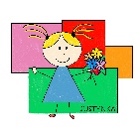 Wniosek o przyjęcie dziecka na dyżur  do Publicznego  Przedszkola Samorządowego „Justynka”  w Stawiszynie Zwracam się z prośbą o przyjęcie od 01 sierpnia 2022r.  córki/syna………………………………...........................…………………………………….. ur. ………..………………………………..  w …………………..……………………………. pesel ……………………………………………………………………………………………. zamieszkałej /zamieszkałego …………………………………………………………………... gmina  ………………………………………………………………………………………...… do Publicznego Przedszkola Samorządowego „Justynka”  w Stawiszynie . Deklarowany czas dziennego pobytu dziecka w przedszkolu -  od…..… do …..… (czas pracy przedszkola od  6.00 do 16.00)                                     Deklarowana liczba posiłków (2 posiłki -śniadanie, obiad),(3 posiłki - śniadanie, obiad, podwieczorek) - ………					Rodzice:Matka-……………………………………………………………………………….Nr telefonu….……………………………………………………………………….Adres email ………………………………………………………………………….Nazwa i adres zakładu pracy ………………………………………………………………………………………Ojciec- ………………………………………………………………………………Nr telefonu…………………………………………………………………………..      Adres email…………………………………………………………………………..Nazwa i adres zakładu pracy………………………………………………………………………………………Czy do przedszkola uczęszcza rodzeństwo kandydata   TAK – NIE	Informacje o stanie zdrowia dziecka, mogące mieć znaczenie podczas pobytu dziecka  w  przedszkolu  ..........................................................................................................................................................................................................................................................................Oświadczam ,że dane przedłożone w niniejszym zgłoszeniu są zgodne ze stanem  faktycznym.Wyrażam zgodę na przewarzanie danych osobowych zawartych w niniejszym wniosku dla potrzeb rekrutacji  do przedszkola , zgodnie z ustawą z dnia 29 sierpnia 1997 r. o ochronie danych osobowych (Dz.U . z 2002 r. nr. 101 ,poz.926 z późn.zm)                                                                                                                                              ………………………………………………………………..Imię i nazwisko  rodzica /opiekuna prawnego........................................................................	                                                 Data złożenia wniosku i podpis osoby przyjmującej * Zgodnie z art. 153 ust. 2 ustawy z dnia 14 grudnia 2016 r. Prawo oświatowe (tj. Dz. U. z 2018 r., poz. 996 z późn. zm.), rodzice dzieci przyjętych do publicznego przedszkola (oddziału przedszkolnego w szkole podstawowej) corocznie składają na kolejny rok szkolny deklarację o kontynuowaniu wychowania przedszkolnego w tym przedszkolu (oddziale przedszkolnym w szkole podstawowej), w terminie 7 dni poprzedzających termin rozpoczęcia postępowania rekrutacyjnego. *Administratorem danych osobowych zawartych w niniejszym formularzu jest w myśl Ustawy z dnia 10 maja 2018 roku o ochronie danych osobowych (Dz. U. z 2018r., poz. 1000) dyrektor placówki wskazanej w deklaracji, a dane osobowe w nim zawarte przetwarzane są na podstawie Ustawy z dnia 14 grudnia 2016 roku Prawo oświatowe (tj. Dz. U. z 2018 r., poz. 996 z późn. zm.).        Publiczne Przedszkole Samorządowe „Justynka”    w Stawiszynie ul. Przedszkolna 1, 62-820 Stawiszyn Tel. 627528022  email : sekretariat@przedszkolewstawiszynie.pl                 Upoważniam/y do odbioru dziecka z przedszkola poniższe osoby:                                                                                         ………………………………………. 								      podpis rodzica/prawnego opiekunaImię i nazwiskoStopień pokrewieństwa/inna relacjaSeria i nr dowodu osobistegoOświadczam że zostałem poinformowany, że moje dane osobowe (w postaci: imię, nazwisko, numer i seria dowodu osobistego,) będą przetwarzane i administrowane zgodnie z  Rozporządzeniem Parlamentu Europejskiego i Rady (UE) 2016/679 z dnia 27 kwietnia 2016 r. sprawie ochrony osób fizycznych w związku z przetwarzaniem danych osobowych i w sprawie swobodnego przepływu takich danych (Dz.Urz. UE L119,s.1)przez Publiczne Przedszkole Samorządowe  w Stawiszynie z Filią Petryki w celu umożliwienia odbioru z przedszkola dziecka .